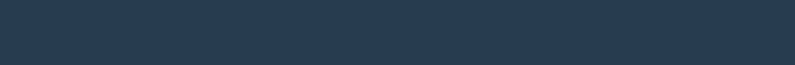 QCEST Multi-Academy Trust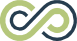 Risk Assessment Policy“Sensible risk management is about practical steps to managing real risks. Address the real risks, not only to learners, but also to the health and well-being of all staff. Risk assessment is just good planning – keep it fit for purpose and act on it.”Sir Bill Callaghan, former Chairman, HSC”.The Governors and staff at QCEST Multi-Academy Trust are committed to promoting the safety and welfare of all in our community so that effective education can take place. Their highest priority lies in ensuring that all the operations within the school environment, both educational and support, are delivered in a safe manner. Risks are inherent in everyday life. We need to identify them and to adopt systems for minimising them.Risk assessments and training should take into account the following:Ensure that all educational practices both on site and off site are managed safely.To ensure that our vulnerable children and staff are safe in their day to dayschool lifeTo prevent accidents and cases of work-related ill health and provide adequate control of health and safety risks arising from work activitiesTo provide adequate training to ensure employees are competent to do their workTo implement emergency procedures - evacuation in case of fire or other significant incident.To maintain safe and healthy working conditions, provide and maintain plant, equipment and machinery, and ensure safe storage / use of substancesAccidents and ill health at work reported under RIDDOR: (Reporting of Injuries, Diseases and Dangerous Occurrences Regulations).Risk assessments for educational based activities and areas are carried out by staff teams and senior managers. Other risk assessments such as RIDDOR and management of plant equipment are carried out by the health and safety rep and site care.Other relevant policiesHealth and Safety Policy Record of Risk assessment Policy for first aid Behaviour policy includingUpdated Jan 2016	F AduPolicy reviewed – July 2021Reviewed by ………………………F Adu………………………………………………………………….Date for next review – July 2022